按照省物价局、财政厅、教育厅《转发国家发展改革委、财政部、教育部〈教育收费公示制度〉的通知》（皖价费[2002]272号）等文件要求，严格收费标准，除规定的教材、教辅之外，不得强制学生购买其他教辅、读本。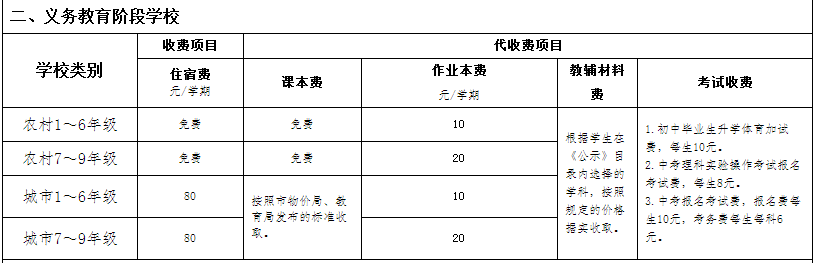 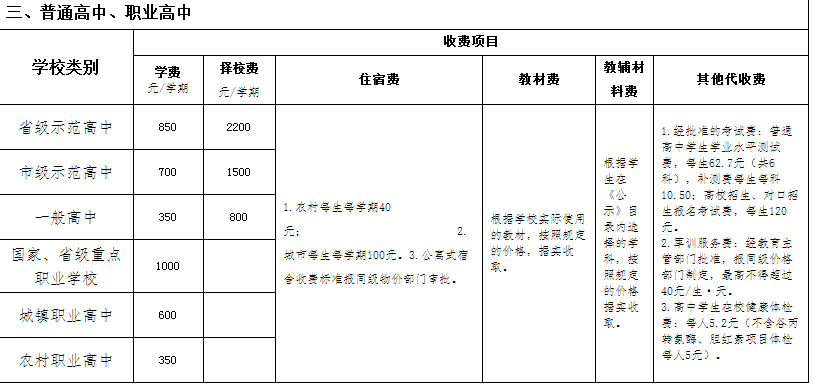 